Uniwersytet Przyrodniczy w Poznaniu i Liceum Ogólnokształcące w Zespole Szkół im. Emilii Sczanieckiej w Pniewach podpisały umowę o współpracyDnia 16 czerwca 2023 roku zawarta została umowa partnerska pomiędzy Wydziałem Ekonomiczny Uniwersytetu Przyrodniczego w Poznaniu i Liceum Ogólnokształcącym 
w Zespole Szkół im. Emilii Sczanieckiej w Pniewach. Wydział Ekonomiczny reprezentowali Pan Dziekan prof. dr hab. Walenty Poczta, Pan Prodziekan ds. Studiów prof. UPP dr hab. Rafał Baum oraz dr Sylwia Klus – koordynator ds. współpracy ze szkołami partnerskimi. 
Z ramienia Liceum Ogólnokształcącego w Zespole Szkół im. Emilii Sczanieckiej w Pniewach na spotkaniu obecna była Pani – Wicedyrektor mgr Elżbieta Bosy oraz Pani mgr Monika Marciniak – koordynator współpracy.  Wizyta miała na celu zaprezentowanie Uczelni, kierunków studiów na Wydziale Ekonomicznym, a także przedstawienie perspektyw rozwojowych dla kandydatów rekrutujących się na studia, które z pewnością pozwolą im na dokonanie odpowiedniego wyboru swojej przyszłej ścieżki zawodowej. Umowa pozwoli na udział licealistów 
w zajęciach akademickich i wydarzeniach uniwersyteckich organizowanych przez naukowców, doktorantów, studentów, koła naukowe czy samorząd Wydziału Ekonomicznego. Spotkania te służą popularyzacji nauk ekonomicznych, a także promocji studiów wyższych prowadzonych na Wydziale Ekonomicznym UPP. 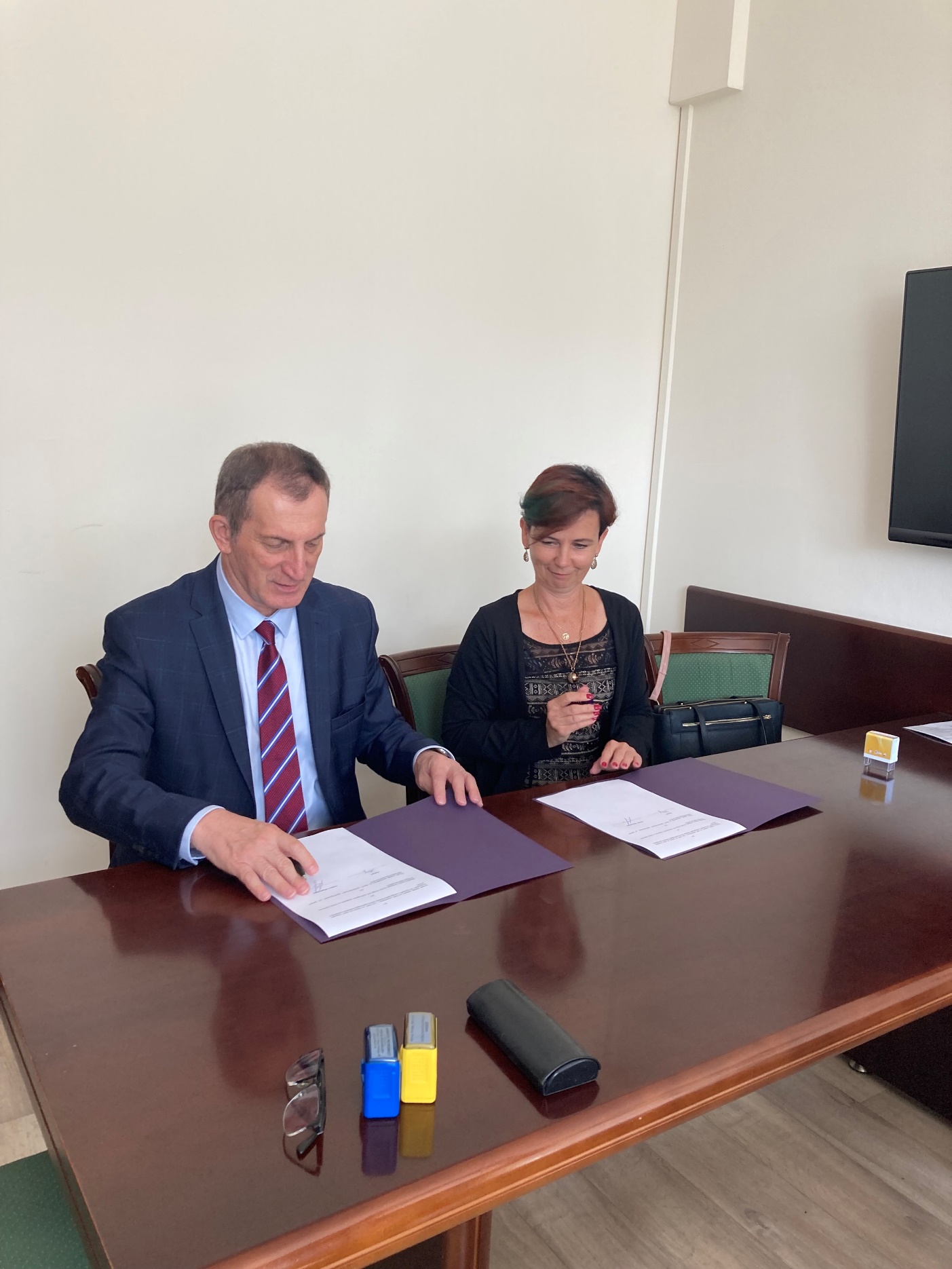 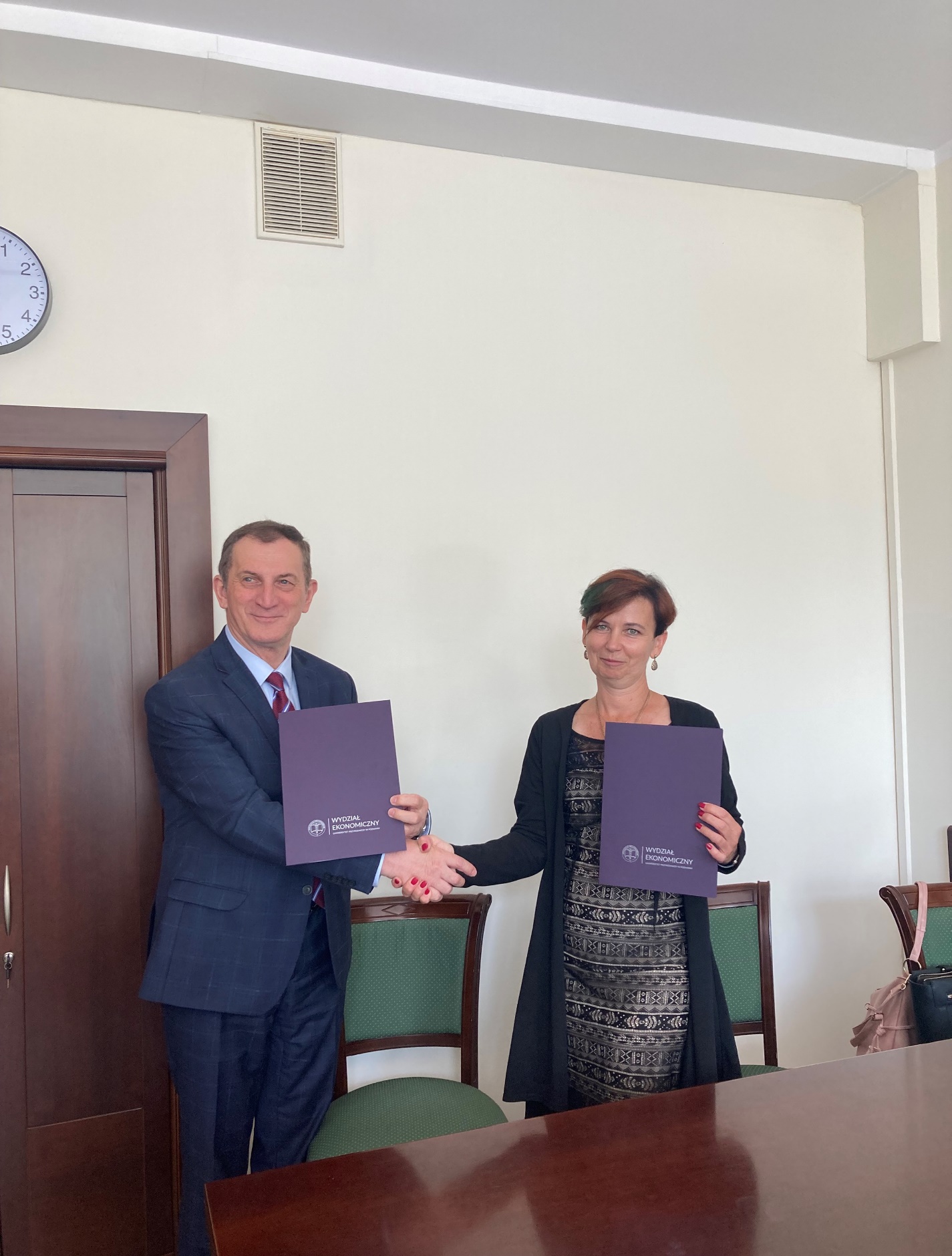 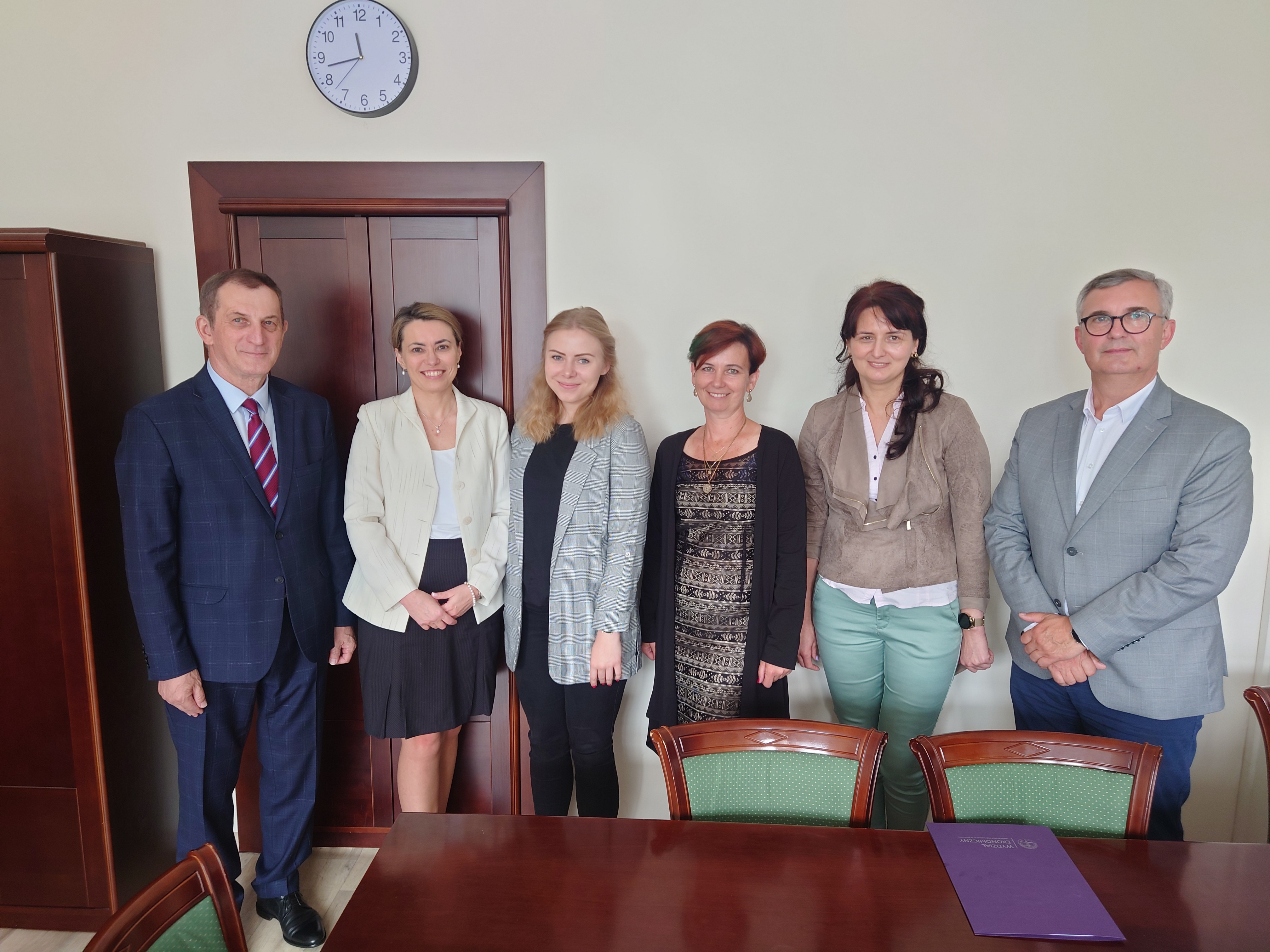 